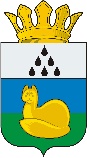 А В Т О Н О М Н О Е   У Ч Р Е Ж Д Е Н И Е«ЦЕНТР ДОСУГА  И КУЛЬТУРЫ  УВАТСКОГО МУНИЦИПАЛЬНОГО РАЙОНА»Полное наименование юридического лицаАвтономное учреждение«Центр досуга и культуры Уватского муниципального района»Сокращенное наименование юридического лицаАУ «ЦДК Уватского муниципального района»Юридический адрес626170, Россия, Тюменская область, с.Уват, ул. Иртышская 19Полный почтовый адрес626170, Россия, Тюменская область, с.Уват, ул. Набережная 22аИНН7225005280КПП720601001Банковские реквизиты для заключения договоров, контрактов на поставку товаров, оказание услуг, выполнения работ, проведения операций по обеспечению наличными средствами, взносу наличных денег автономным учреждением (получатель)Администрация Уватского муниципального района  (АУ «ЦДК Уватского муниципального района», ЛС 4063ЦДКУ)счет № 03234643716480006700Банк: Отделение Тюмень Банка России//УФК по Тюменской области г. ТюменьБИК: 017102101к/с. 40102810945370000060ДиректорОгурцова Екатерина Николаевна, действует на основании УставаГлавный бухгалтерХалилова Лариса МихайловнаТелефон / факс юридического лица(834561) 28-0-95 / 28-0-95    Телефон/ факс места нахождения8 (34561) 2-12-00, 2-21-30, 2-14-64, 2-14-63/2-14-64Адрес электронной почтыkultura_uvat@mail.ruОКПО84670711ОКВЭД90.04 (основной)41.2, 43.2, 43.3, 47.1, 59.1, 59.14, 60.10, 60.20, 90.03, 91.0, 91.02, 91.03, 93.1, 93.2, 93.29.2ОКФС14ОКОПФ7 54 01ОКАТО71248850001ОКТМО71648450101ОКОГУ4210007ОГРН1077206003005Номер, серия, дата выдачи свидетельства о государственной регистрации72 001551477 от 27.12.2007Код ИФНС7206Наименование налогового органаМежрайонная ИФНС России № 7 по Тюменской областиРегистрационный номер в ПФ РФ082-023-001456Регистрационный номер в ФСС 7205005859Наименование органа, выдавшего Свидетельство о регистрации Межрайонная ИФНС России № 7 по Тюменской области